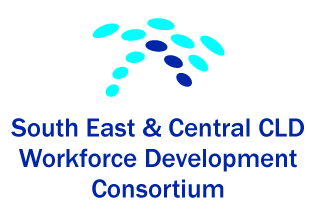 MINUTES OF MEETING Levels Café, University of EdinburghFriday 9th March 2018Present:  Diann Govenlock (chair) (East Lothian), Karen McGowan (Midlothian), Derek Catto (West Lothian), Oonagh McGarry (Borders), Anthony Beekman (Falkirk Council), Clark Whyte (Clackmannanshire),Apologies:   Theresa Marsili (Stirling), Vicky Petrie (Edinburgh).The minutes of last meeting:   (Friday 26th January) were approved, with one amendment, as an accurate and true record of the meeting.    Item 3 (Modern Apprenticeship update) should have read ‘CLD Standards Council’ rather than ‘West Lothian’.Matters arising:    These will be discharged by agenda items.Modern Apprenticeship’s update:   The CLD Standards Council are currently investigating the logistics of a modern apprenticeship in Community Development.   No current information is known around consortium member local authorities at the present.Regional Improvement Collaboratives:   There is still little published news with regards to the initial meetings of the various Regional Improvement Collaboratives.   Diann will write to the chairs of the two collaboratives covering the consortium geographical areas, introducing the Consortium and requesting that CLD activities be considered for inclusion in the new improvement plans.For info:  The minutes of the January meeting of the EDUCATION AND SKILLS COMMITTEE & Glasgow City Region Education Improvement Collaborative Draft Improvement Plan (January 2018):  http://www.parliament.scot/S5_Education/Meeting%20Papers/20180115ES_Meeting_Papers.pdf To follow the Twitter postings of the Forth Valley & West Lothian Collaborative, its address is:  @FVWLricJoint Self-Evaluation with Partners – Consortium professional learning:  Feedback from the Alloa session on Thursday 15th February 2018 was very positive.   The Borders session is in Gala on Monday 12th March.    Feedback from both sessions will be collated and circulated after the second session.CLDMS:   Karen spoke re: the CLDMS wish to have representatives from every local authority involved in their groups and committee’s.   Ken Gibson has written to every CLD team leader to request nominations from their departments.CLD Standards Council Quality Mark:    This remains an ongoing issue for the consortium to consider going for.   With the future of the standards council being part of the education governance review, we shall monitor this possibility.Scotland CLD Workforce Development Action Plan consultation - Alona Murray (Alona.Murray@educationscotland.gsi.gov.uk) has sent the draft document to us for consideration and reply.   The document seeks responses from groups, networks and practitioners.   We will feedback as a consortium.   The closing date for returns is Thursday 12th April.   A round table discussion was held by those present with regards to suggestions to feed back.   If there are any further matters you wish to feed into the consortium response, please contact Diann by 9th April.Consortium Finances:   Only expenditure since the last financial statement is £75 spent on catering at the joint self-evaluation session in Alloa.Future Planning:       Year of Young People 2018:   The Consortium will consider staging an event (September seems likely), with a possible mental health awareness theme.     East Lothian Council presently have a young people and mental health strategy group.    COSLA have an online resource re: staff coping with stress.                       AOB:Diann has been invited to attend a Teaching Programme Review on 15th March at Edinburgh University (discussion on Moray House student placements).The resource section of our i-develop space is now is accessible to all users.Date of next meetings:    Friday 27th April 2018  (9.45am – 11.45am)Edinburgh – Levels Café Holyrood Rdhttp://www.accom.ed.ac.uk/for-students/our-caf%C3%A9s/holyrood-road/